Как выбрать безопасные продукты на Пасху?Приближается больший христианский праздник — Светлое Христово Воскресение, которое выпало в 2021 году на 2 мая. С ним связано множество традиций: необходимо навести порядок в доме, приготовить куличи и покрасить яйца на Пасху. В Роспотребнадзоре рассказали, как выбрать продукты.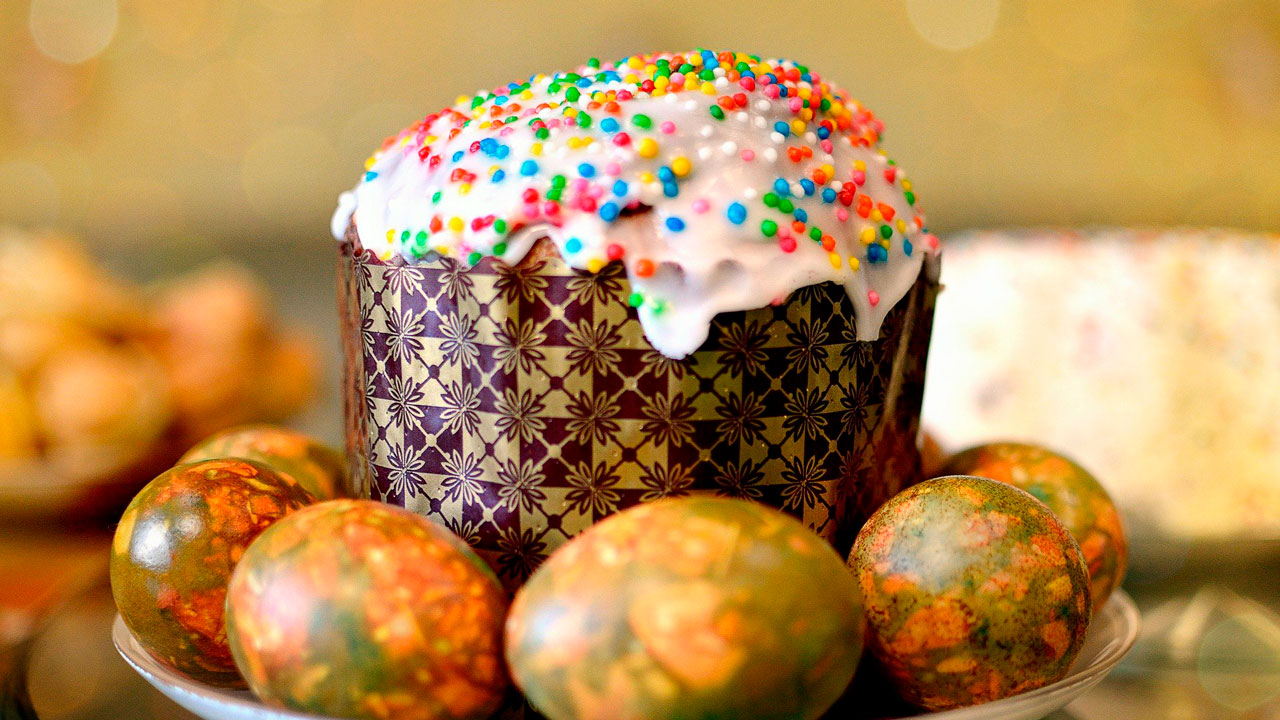 Во время покупки яиц прежде всего важно посмотреть на период сортировки и то, как они выглядят. Поверхность должна быть гладкой, ровной и с равномерным окрасом, а форма — правильной.На скорлупе не допускаются сколы и трещины, следы крови, перья и помет. В ведомстве предостерегают от приобретения яиц с рук и машин.Правильные яйца: как выбрать продукты на Пасху 2021Диетические яйца следует хранить до семи дней, столовые — от 8 до 25 дней. Для помытых срок сокращается до 12 дней максимум, а для вареных — до 36 часов. Держать их в любом случае нужно в холодильнике, чтобы не распространялись патогенные микроорганизмы.Прежде чем готовить яйца, их нужно тщательно помыть, и делать это советуют с мылом. Время варки должно быть больше 10 минут после закипания — через столько погибают сальмонеллы, возбудители острой кишечной инфекции. При этом бактерии могут проникать через скорлупу, что повышает риск заражения желтка.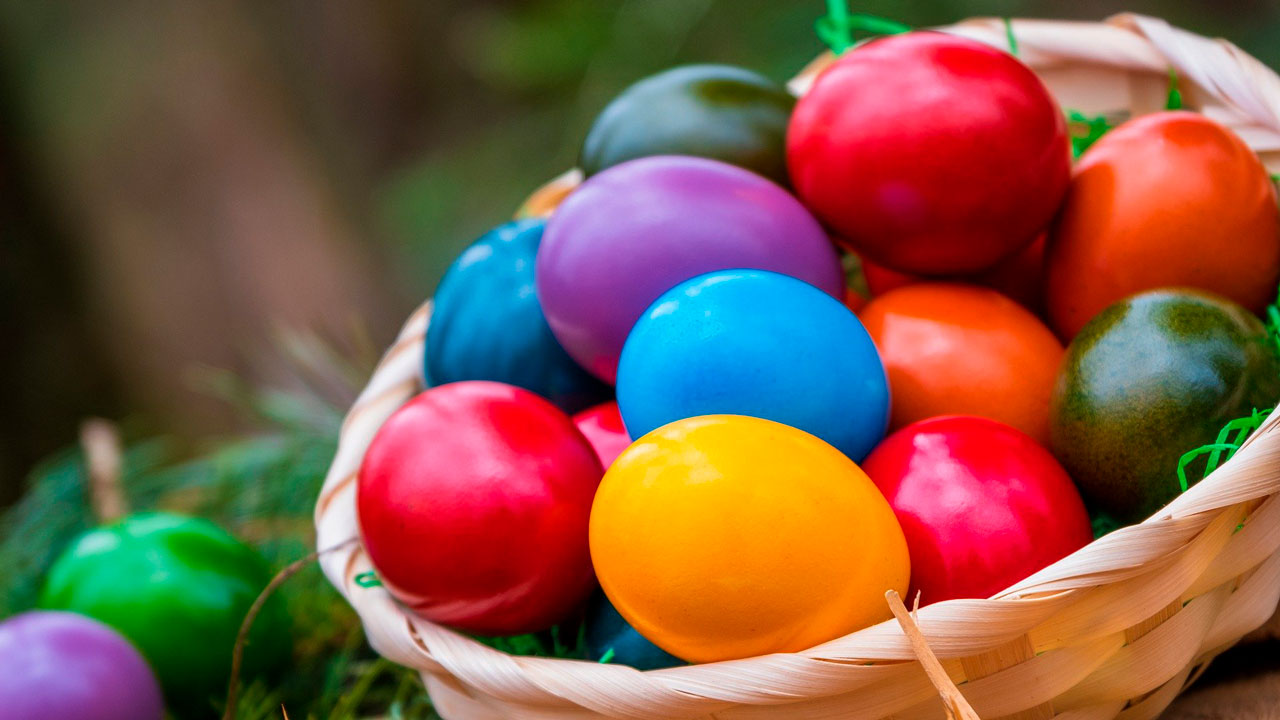 В ведомстве рекомендуют не есть яйца сырыми и отказаться от блюд с яйцами, не прошедшими термическую обработку, например, белковых кремов. Особенно речь идет о детях.Красить яйца рекомендуют разрешенными для применения пищевыми красителями или в луковой шелухе.Специалисты также дали советы по покупке творога и готового кулича.Пасха из творога: как выбрать главный ингредиентЦвет у творога должен быть белый с кремовым оттенком. Запах у хорошего продукта — с кислинкой.Консистенция — мягкая, нежно-маслянистая и однородная.В нежирном продукте допускается небольшое количество сыворотки.Важно проверить герметичность упаковки.Маркировки «Творог» и «Творожный продукт» говорят о разных видах продукта.Готовый кулич на Пасху: как выбратьКачественный продукт содержит натуральные компоненты: яйца, сливочное масло и сахар, а не яичный порошок, маргарин и подсластитель.Верхняя часть кулича должна быть сухой. Подмокшая говорит о том, что он может испортиться до того, как закончится срок годности.Куличи, посыпанные шариками, не следует давать детям. Подобной посыпкой можно подавиться. Лучше выбрать в качестве украшения миндальные хлопья или другие орехи.При отделке кулича глазурью не допускается липкость и белесый налет.Внизу и на боковых сторонах кулича не должно быть пустых и подгоревших мест, а также неровностей.ИСТОЧНИК: https://www.cheltv.ru/kak-vybrat-produkty-na-pashu-2021/